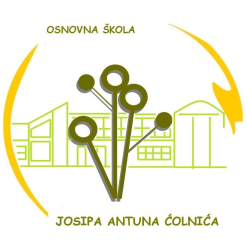 Đakovo, 5. rujna 2022.Raspored zvonjenja(raspored za vrijeme sezone grijanja)ponedjeljak - petakNastavni sat  - 45 minPodručna škola Kuševac Prva smjena:             Druga smjena:     1. 8:00-8:45                        1. 13:00-13:45   2. 8:55-9:40                       2. 13:55-14:40  3. 9:45-10:30                      3. 14:45-15:30 4. 10:35-11:20                     4. 15:35-16:20  5. 11:25-12:10                      5. 16:25-17:10   6. 12:15-13:00                     6. 17:15-18:00  Ravnatelj: Zvonko Belvanović